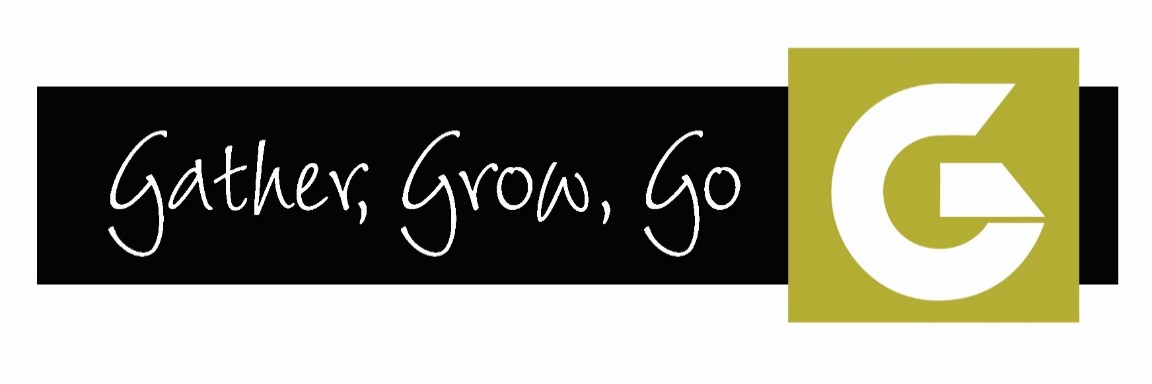 Generations Leader/Co-Leader QuestionnaireWhen did you received Jesus as your Savior?	When were you were baptized in the Holy Spirit with evidence of speaking in tongues?	I agree with the Aglow and the Generations mission statements.       ⃝ Yes      ⃝ NoI agree with Aglow’s vision and feel able to express this vision.      ⃝ Yes      ⃝ NoAre you aware that prayer and evangelism are the foundational pillars of Aglow?      ⃝ Yes      ⃝ NoAre you familiar with Aglow’s mandates: Male-Female Reconciliation, Islam, Israel?      ⃝ Yes      ⃝ NoDo you agree with the Aglow Belief Statement and consent to abide by the By-laws and Constitution of Aglow and set aside conflicting denominational practices?      ⃝ Yes      ⃝ NoI am a Global Partner.      ⃝ Yes      ⃝ NoChurch attending:	How Long: 	Denomination:	I live a moral and upright life according to Biblical Standards found in Galatians 5:16-26      ⃝ Yes      ⃝ NoIf I have ever taken part in any occult activities, I have renounced such teachings and activities and have asked God to forgive me.      ⃝ Yes      ⃝ NoAre you in leadership in any other ministry?      ⃝ Yes      ⃝ No  If yes, what ministry?	Are you willing to make your call to serve in Aglow a priority?      ⃝ Yes      ⃝ NoWill you commit to attend Leadership trainings as required for leaders?      ⃝ Yes      ⃝ NoWill you commit to attend Aglow events in your Nation?      ⃝ Yes      ⃝ NoGameChangers is a foundational teaching in Aglow. Have you been involved in this personal development course?      ⃝ Yes      ⃝ NoIf yes, have you completed the assignments for GameChangers?      ⃝ Yes      ⃝ No      ⃝ In ProcessIf you checked “No” to either #16 or #17, are you willing to go through GameChangers with local Aglow leaders? 
     ⃝ Yes      ⃝ NoAre you willing to ask for advice and follow the direction of your National Leader?      ⃝ Yes      ⃝ NoDo you have someone who regularly encourages, exhorts, and/or admonishes you (Romans 15:14)?
      ⃝ Yes      ⃝ NoWho is it? 	What is your relationship to that person?	How did you hear about or become involved in Aglow International?	Why do you feel God is calling you to lead a Generations Group?	Your signature:Name:			 (If filling out on-line, please type your name)		DatePlease submit this form to your National Leadership for approval.
(If you don’t know who that is, please contact Anna Gibbons at 425-775-7282 x 213 or generations@aglow.org)National Leadership Approval:Signature:			
(Name and title - If filling out on-line, please type)		DateSend completed form to:Aglow International
P.O. Box 1749
Edmonds, WA 98020-1749E-mail: generations@aglow.org
Phone: (425) 775-7282 - FAX: (425) 778-9615

Name:	Address:	City:	Nation:  	Phone: Home (	)		Cell (	)	Email:	Date of birth:	Date:	⃝ New Generations Group⃝ Existing Generations Group:(Name of group)⃝ Leader      ⃝ Co-leader⃝ Male          ⃝ Female